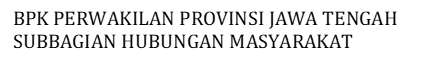 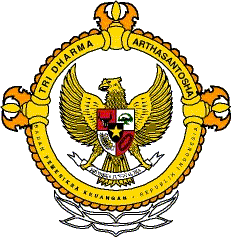 Tingkatkan Kenyamanan Pasien, Tiga Puskesmas Bakal Direhabhttps://timlo.net/baca/68719813013/tingkatkan-kenyamanan-pasien-tiga-puskesmas-bakal-direhab/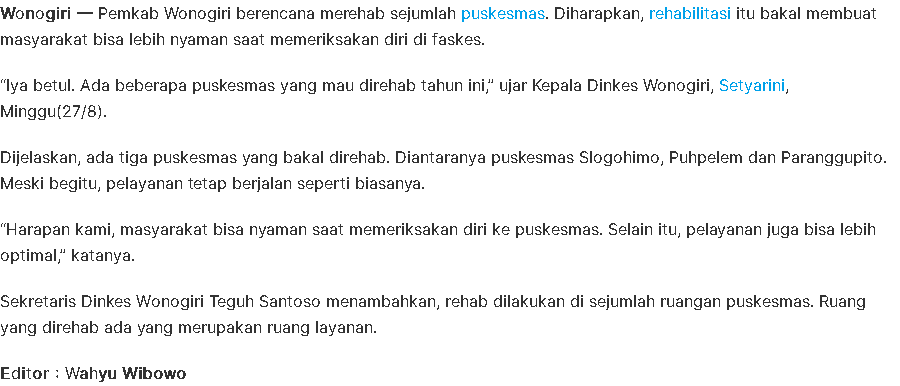 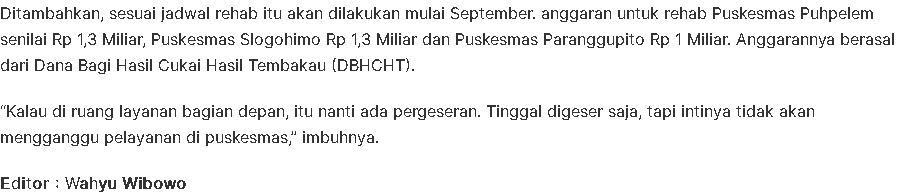 Media OnlineTimlo.netTanggal 28 Agustus 2023WilayahKabupaten Wonogiri